EISA Office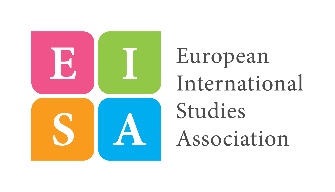 	c/o C-IN5. května 65, 140 21 Prague 4Czech Republicmobilityfund@eisa-net.orgEISA x ripe mobility grants for early career ipe scholars — application formthe applicantqUalifying informationthe eventFull NameEmailAffiliationInstitutional Location (country of your institution — not citizenship)GenderAddressI confirm being an EISA member at the time of this applicationI confirm that I do not have alternative sources of funding for my participation in this conference(Please submit a supporting document with signature from your institution along with this application)I am a doctoral researcher OR an Early Career Scholar (PhD awarded after 1 January 2017)I confirm that my research focuses on or engages extensively with IPEROLE IN THE EVENT(what role[s] do you have in this event)*Please add the panel, roundtable or workshop(s) you participate in/present your paper LEVEL OF INCOME(what is your yearly income)PERSONAL STATEMENT(Please provide a short statement (max. 500 words) on why you are applying for the mobility fund scheme and how you are planning to use the financial support)City and DateApplicant 